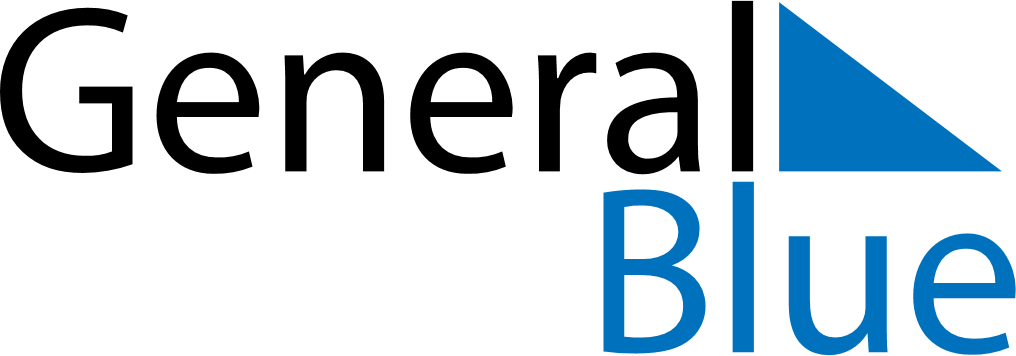 October 2023October 2023October 2023October 2023SerbiaSerbiaSerbiaSundayMondayTuesdayWednesdayThursdayFridayFridaySaturday12345667891011121313141516171819202021World War II Serbian Victims Remembrance Day2223242526272728293031